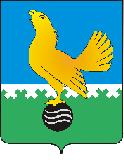 Ханты-Мансийский автономный округ-Юграмуниципальное образованиегородской округ город Пыть-Ях АДМИНИСТРАЦИЯ ГОРОДАтерриториальная комиссия по делам несовершеннолетних и защите их прав                                                                                                  www.pyadm.ru e-mail: adm@gov86.org                                                                                                                                                 e-mail: kdn@gov86.orgг.   Пыть-Ях,  1 мкр.,  дом  № 5,  кв.  № 80                                                                           р/с 40101810900000010001 Ханты-Мансийский автономный округ-Югра                                                                            УФК по ХМАО-ЮгреТюменская      область     628380                                               МКУ Администрация г. Пыть-Яха, л\с 04873033440)тел.  факс  (3463)  46-62-92,   тел. 46-05-89,                                              РКЦ Ханты-Мансийск г. Ханты-Мансийск42-11-90,  46-05-92,  46-66-47                                                                                  ИНН 8612005313   БИК 047162000                                                                                                                    ОКАТМО 71885000 КПП 861201001                                                                                                                                    КБК 04011690040040000140ПОСТАНОВЛЕНИЕ19.12.2018	№ 386Актовый зал администрации города Пыть-Яха по адресу: 1 мкр. «Центральный», д. 18а, в 14-30 часов (сведения об участниках заседания указаны в протоколе заседания территориальной комиссии).Об организации работы по профессиональной ориентации обучающихсяЗаслушав и обсудив информацию по вопросу «Об организации работы по профессиональной ориентации обучающихся», предусмотренному планом работы территориальной комиссии по делам несовершеннолетних и защите их прав при администрации города Пыть-Яха на 2018 год,ТЕРРИТОРИАЛЬНАЯ КОМИССИЯ УСТАНОВИЛА:Организация профориентационной работы является одним из направлений в структуре учебно-воспитательной работы и направлена на обеспечение социальных гарантий в вопросах профессионального самоопределения всех участников образовательного процесса.Профориентация реализуется через учебно-воспитательный процесс, внеурочную и внешкольную работу с обучающимися.Каждый этап профориентационной работы сопровождается соответствующими содержанием, формами и методами. На всех этапах профориентационная работа с обучающимися осуществляется в тесном сотрудничестве педагогического коллектива с родителями (законными представителями), а также с различными учреждениями, центрами и предприятиями города. Школы взаимодействуют с учебными заведениями (ФГБОУ ВПО «Югорский государственный университет», АУ ПО «Нефтеюганский политехнический колледж», Тюменский государственный университет, Индустриальный колледж при Югорском государственном университете, Санкт-Петербургская горная академия), предприятиями и организациями (Фонд поддержки предпринимательства Югры, ОАО «Роснефть», МУП «УГХ», МУП «Городское лесничество города Пыть-Ях», ОМВД РФ г. Пыть-Ях, Южно-Балыкский ГПЗ – филиал АО «СибурТюменьГаз»).На родительских собраниях, классных часах в выпускных классах и во время индивидуальных консультаций классные руководители поднимают вопросы о важности правильного выбора дальнейшего образования детей с учетом требований современного рынка труда. Ежегодно родители (законные представители) обучающихся 8-11 классов принимают участие в анкетировании с целью изучения профильных и профессиональных интересов.Профориентационная работа в школах осуществляется начиная с 1 класса по 11 классы. Она ведется по следующим направлениям:1. Диагностика. Традиционно сформировалась своеобразная технология предпрофильной ориентации в 8-11 классах, включающая в себя диагностику познавательных интересов и профессиональной направленности. 2 . Совместные мероприятия с Пыть-Яхским центром занятости населения:профориентационные занятия: «Рабочая профессия, путь к успеху», «Я в мире профессий», «Основы профессионального самоопределения. Хочу. Могу. Надо», «Моя профессия»;тестирование с целью определения профессиональных склонностей учащихся с учащимися и выпускниками общеобразовательных школ;«Ярмарка вакансий»;групповые и индивидуальные консультации с несовершеннолетними гражданами, оказавшимися в трудной жизненной ситуации;тематические встречи с просмотром профессиограмм и приглашением специалистов, работающих на предприятиях города: «Мир юридических профессий» полицейский; «Творческие профессии» - журналист; «Я выбираю профессию медика» - врач, медицинская сестра, «Социальные профессии» - психолог, «Нефтегазодобывающая отрасль» - бурильщик, помощник бурильщика;конкурс рисунков, фотографий «Профессия наших родителей»;экскурсии на предприятия и учреждения города;распространение информационно-раздаточного материала по правильному выбору профессии: Буклет: «Семь раз отмерь», «Реестр образовательных организаций, осуществляющих обучение и образовательную деятельность на территории Ханты-Мансийского автономного округа - Югры», «Справочник предприятий и учреждений г. Пыть-Ях», «Профессиограммы по рабочим профессиям, востребованным на рынке труда». За 11 месяцев 2018 года несовершеннолетним гражданам города Пыть-Яхским центром занятости было оказано 570 услуг по профориентации.3. Ролевые игры. День самоуправления, во время которого обучающиеся 9-11 классов получают возможность побывать в роли учителя, директора школы, заместителя директора. Данное мероприятие является традиционным и всегда получает положительные отзывы обучающихся.4. Проведение внеклассных мероприятий и классных часов: Классные часы: «Мир моих увлечений» (1 класс), «Все профессии важны» (2 класс), «У меня растут года», «Профессии мам» (3 класс), «Моя любимая работа» - рассказ родителей о своей работе (4 класс), «Путь к успеху» (5 класс), «Все работы хороши, выбирай на вкус…» (6-7 класс), «Твой выбор» (8 класс), «Мир профессий и твое место в нем» (8 класс), «Могу, хочу, надо» (8-11 класс).Внеклассные мероприятия: конкурс загадок о профессиях (1 класс), конкурс рисунков «Кем я хочу быть?» (4 класс), конкурс «Востребованные – профессии и специальности в ХМАО-Югре, конкурс творческих работ «Трудовые династии», деловая игра «Мир профессий» (8 класс), уроки выбора профессии для обучающихся 8-9 классов.5. Экскурсии и встречи:Экскурсии в пожарную часть, БУ «Пыть-Яхская окружная клиническая больница» (10 классы), Центр профилактики борьбы со СПИД филиал в г. Пыть-Яхе, МАУК «ТРК Пыть-Яхинформ» (8 класс); встречи с представителями Югорского государственного университета (10-11 классы) и АО «СибурТюменьГаз», с ветеранами и участниками Великой Отечественной Войны и тружениками тыла (на тему «Рабочие профессии на фронте и в тылу»). На базе МБОУ СОШ № 5 в ноябре 2018 года проведен День открытых дверей, в которых приняли участие специалисты: ОМВД России по г. Пыть-Ях, окружного призывного пункта ХМАО-Югры. В 2018 году стартовала реализация проекта по ранней профессиональной ориентации обучающихся 6-11-х классов общеобразовательных организаций «Билет в будущее». Для выбора профессии в меняющемся мире мало знать, какие профессии существуют. Постоянно возникают новые сферы деятельности, технологии, рынки. Для того, чтобы выбрать свою траекторию развития, важно понимать себя, свои сильные и слабые стороны, осознанно принимать решения. На это направлено тестирование Билета в будущее, которое состоит из трех этапов. Проект «Билет в будущее» реализовывался с 13 ноября по 15 декабря 2018 года.Руководствуясь п. 13 ст. 15 Закона Ханты-Мансийского автономного округа-Югры от 12.10.2005 № 74-оз «О комиссиях по делам несовершеннолетних и защите их прав в Ханты-Мансийском автономном округе-Югре и наделении органов местного самоуправления отдельными государственными полномочиями по созданию и осуществлению деятельности комиссий по делам несовершеннолетних и защите их прав»,ТЕРРИТОРИАЛЬНАЯ КОМИССИЯ ПОСТАНОВИЛА:Информацию департамента образования и молодежной политики администрации города Пыть-Яха (исх. № 16-3207 от 06.12.2018) и КУ «Пыть-Яхский центр занятости населения» (исх. № 17/13-Исх-1527 от 26.11.2018) принять к сведению.Работу по профессиональной ориентации обучающихся признать удовлетворительной.Начальнику отдела по осуществлению деятельности территориальной комиссии по делам несовершеннолетних и защите их прав администрации города Пыть-Яха (А.А. Устинов):Обеспечить включение в комплексный межведомственный план мероприятий субъектов системы профилактики безнадзорности и правонарушений несовершеннолетних г. Пыть-Яха на 2019 год предложенные членами территориальной комиссии мероприятия по профессиональной ориентации обучающихся в срок до 20.01.2019.Обеспечить размещение данного постановления территориальной комиссии на официальном сайте администрации города Пыть-Яха в срок до 01.01.2019.Председательствующий на заседании: председатель территориальной комиссии	А.П. Золотых